「2018臺中世界花卉博覽會」特約商店招募計畫簡章壹、目的招募「2018臺中世界花卉博覽會」(以下簡稱花博)特約商店，係指依法設立之連鎖或加盟企業、其他有意參與之店家或經主管機關專案核准之組織團體、店家等，配合花博活動提供優惠，串連實體通路創造消費，運用媒體平台宣傳資源創造互利關係，共同擴大花博整體宣傳、帶動實質消費並促進地方經濟之提升。貳、指導單位臺中市政府參、主辦單位臺中市政府經濟發展局肆、招募資格第一類：經政府合法登記（或許可設立），符合各目的事業主管機關規定並具有實體通路店點之公司或行號。第二類：政府輔導並經主管機關審核提送之特約商店合作專案計畫，如公益及弱勢團體、非營利事業法人團體、旅宿業、航空業、旅行業、農會、運輸業等，請參考附件一，並逕洽目的事業主管機關。伍、招募範圍及種類包含臺中、彰化、南投、苗栗等中部四縣市；依店家/企業販售之商品或服務類別屬性，分為食衣住行育樂等類別。陸、報名辦法報名時間即日起至106年12月31日(相關期程以花博官網公告為準)。報名方法網路報名─招募資格第一類公司/行號請於公告之報名網址：http://www.sgf3535.tw/te-store/index.html          填寫公司/行號正確基本資料及介紹(附件二)，並上傳掃描簽名之同意合作意向書及相關報名資料(附件三、四、五)，或於網路報名後30天內寄送簽名之同意合作意向書及相關報名資料至高碲設計傳播有限公司：408臺中市南屯區文心南五路一段632號，封面註明「花博特約商店報名資料」。(以郵戳為憑)專案報名─招募資格第二類：公益及弱勢團體、非營利事業法人團體、旅宿業、航空業、旅行業、農會、運輸業等，以專案方式向主管機關申請，詳細內容請參考附件一。 篩選依據柒、特約商店配合事項、權利與義務特約商店配合事項：配合「2018臺中世界花卉博覽會」特約店家相關活動，遵守本國之適用法條經營本人/本公司業務，以及遵守「2018臺中世界花卉博覽會」特約店家報名表上所述之資訊，不得異議。主辦單位整體活動宣傳上線後，不得片面取消或無故退出「2018臺中世界花卉博覽會」特約店家之列。因應整體活動宣傳，店家須配合「2018臺中世界花卉博覽會」之相關宣傳，並提供消費者相關活動諮詢，如活動辦法及獎項等活動資訊。同意因推廣需要，刊登「2018臺中世界花卉博覽會」特約店家之名稱、電話、地址及網頁。特約店家如有下列情事之一，主辦單位有權取消其參與本活動之資格：未能於規定日期前完成報名手續或提供相關資料。檢送之申請資料或其附件有隱匿、虛偽等不實情事。店家拒絕配合波段活動宣傳。店家經營不善導致停止營業者。發生重大意外事件(如食物中毒、火災、消費糾紛等)，經媒體報導或相關人等檢舉，查證屬實者。以上經確認後，除取消其「2018臺中世界花卉博覽會」合作宣傳店家，相關法律責任由該店家自行負責，並於活動網站公告撤銷該店為「2018臺中世界花卉博覽會」特約店家。凡報名參加者，視為同意遵守本案一切規範，如有未盡事宜或任何更新事項將於活動網站公告之。相關規範未盡之處，以主辦單位解釋為準。特約商店相關權利：主題網站資訊曝光：各特約商店之介紹及優惠方案等資訊，將置於花博官方網站及APP上供民眾查詢。 特約店家將擁有下列宣傳資源：花博特約商店專用圖檔識別標示、活動官方網站、特約商店促銷活動文宣。 臺中市政府各局處辦理花博相關活動時，優先考量以特約商店做邀約或購買。 與旅行社配合，未來規劃相關旅遊行程時，可依據旅遊行程的安排，告知遊客鄰近的花博特約商店所在，主動增加遊客前往消費的意願。 花博辦理期間，活動規劃也將與特約商店做連接，如消費集點抽獎等。 在花博宣傳及舉辦期間，相關宣傳活動皆會適時露出特約商店之訊息。 視店家優惠條件及配合情形於花博通路贊助商相關通路露出宣傳。(例如網路平台業者開設花博特約商店專區提供店家露出優惠訊息)其他資源，公部門宣傳資源(如花博官方粉絲團、官方網站等資源，視實際情況提供。) 特約商店相關義務：提供優惠折扣方案：於活動期間，憑花博門票或相關參訪花博之證明至特約商店即可享有特約商店提供之各項優惠方案。 特約商店活動解說：特約商店須具備解說本活動及花博之基本知識能力，供民眾洽詢。 店內擺放文宣品：須於店面確實張貼、擺設及管理活動之相關文宣品，共同宣傳花博。 主題宣傳活動：配合花博會舉辦之多場特約商店主題宣傳活動，特約商店可依自身資源，自由選擇提供獎品於活動使用，以增加曝光宣傳。 主題網站資訊更新：配合提供資訊以持續更新花博特約商店主題網頁(例如特約商店活動說明、特約商店優惠折扣資訊等)。 依主辦單位通知，請特約商店選擇梯次派員參與特約商店訓練工作坊，了解花博活動及優惠折扣活動等花博期間店家配合事宜。 招募資格第二類(如公益及弱勢團體、非營利事業法人團體、旅宿業、航空業、旅行業、農會、運輸業等)「2018臺中世界花卉博覽會」特約商店基本資料調查表表件編號：	(由受理單位填寫)備註：1. 申請單位須配合提供「2018臺中世界花卉博覽會特約商店招募小組」相關店家資料2. 主辦單位保有店家篩選權力3. 入選店家將以 Email 或電話通知(如未入選不另行通知)4. 「2018臺中世界花卉博覽會特約商店招募小組」活動專線：黃先生04-23800592「2018臺中世界花卉博覽會」特約商店合作意向書                      	(單位/店家/公司名稱)基於協力互惠原則，同意參加臺中市政府「2018臺中世界花卉博覽會」特約商店篩選，並同意經市府單位及招募小組入選後，共同參與「2018臺中世界花卉博覽會」並提供相關資源以利特約商店活動(以下簡稱本案)順利推展，配合臺中市政府辦理本案相關之識別標示設立、行銷宣傳協助等需求，推出花博遊客專屬優惠方案，本單位(或本店/本公司)與本案合作配合事項(詳列如附件二特約商店基本資料調查表)經確定後須確實執行調查表所填之內容，並不得無故變更。本單位(或本店/本公司)亦獲得臺中市政府運用花博資源協助本單位(或本店/本公司)之行銷露出與宣傳曝光。為共同推廣花博及擴大活動效益，本單位(或本店/本公司)願意配合及協助花博特約商店各項活動，並遵守花博特約商店權利義務(詳列如附件四)，如有任何商業性行銷活動需與臺中市政府合作，將透過書面申請，經雙方確認核可方得為之。本單位(或本店/本公司)願遵守臺中市政府「2018臺中世界花卉博覽會特約商店專用圖檔使用規範」之相關規定，並確實填寫「2018臺中世界花卉博覽會特約商店專用圖檔授權使用申請表」(詳見附件六)，不得有任何違反規定之侵權或圖利行為，若有違反，願服從主辦單位之糾舉並限期改正之。本單位(或本店/本公司)為合法登記成立之公司行號(或合法列管攤位)，營業服務項目皆符合現行法令之規定，或經主管機關推薦之組織團體，無任何不法情事，本單位(或本店/本公司)已詳閱並同意本合作意向書內容及相關附件，若有發生違反現行法令及本案規定之事，臺中市政府有權逕將本單位(或本店/本公司)從花博特約商店中除名，任何法律相關責任皆由本單位(或本店/本公司)自行承擔，與臺中市政府無關。單位名稱：	(請蓋大小章並簽名)負責人： 地址：統一編號：電話： 傳真：中	華	民	國	1	0	6	年	月	日「2018臺中世界花卉博覽會」特約商店配合事項及權利義務◎	特約商店配合事項：一、配合「2018臺中世界花卉博覽會」特約店家相關活動，遵守本國之適用法條經營本人/本公司業務，以及遵守「2018臺中世界花卉博覽會」特約店家報名表上所述之資訊，不得異議。二、主辦單位整體活動宣傳上線後，不得片面取消或無故退出「2018臺中世界花卉博覽會」特約店家之列。三、因應整體活動宣傳，店家須配合「2018臺中世界花卉博覽會」之相關宣傳，並提供消費者相關活動諮詢，如活動辦法及獎項等活動資訊。四、同意因推廣需要，刊登「2018臺中世界花卉博覽會」特約店家之名稱、電話、地址及網頁。五、特約店家如有下列情事之一，主辦單位有權取消其參與本活動之資格：(一) 未能於規定日期前完成報名手續或提供相關資料。(二) 檢送之申請資料或其附件有隱匿、虛偽等不實情事。 (三) 店家拒絕配合波段活動宣傳。(四) 店家經營不善導致停止營業者。(五) 發生重大意外事件(如食物中毒、火災、消費糾紛等)，經媒體報導或相關人等檢舉，查證屬實者。    以上經確認後，除取消其「2018臺中世界花卉博覽會」合作宣傳店家，相關法律責任由該店家自行負責，並於活動網站公告撤銷該店為「2018臺中世界花卉博覽會」特約店家。六、凡報名參加者，視為同意遵守本案一切規範，如有未盡事宜或任何更新事項將於活動網站公告之。七、相關規範未盡之處，以主辦單位解釋為準。◎	特約商店相關權利：一、主題網站資訊曝光：各特約商店之介紹及優惠方案等資訊，將置於花博官方網站及APP上供民眾查詢。 二、特約店家將擁有下列宣傳資源：花博特約商店專用圖檔識別標示、活動官方網站、特約商店促銷活動文宣。 三、臺中市政府各局處辦理花博相關活動時，優先考量以特約商店做邀約或購買。 四、與旅行社配合，未來規劃相關旅遊行程時，可依據旅遊行程的安排，告知遊客鄰近的花博特約商店所在，主動增加遊客前往消費的意願。 五、花博辦理期間，活動規劃也將與特約商店做連接，如消費集點抽獎等。 六、在花博宣傳及舉辦期間，相關宣傳活動皆會適時露出特約商店之訊息。 七、視店家優惠條件及配合情形於花博通路贊助商相關通路露出宣傳。(例如網路平台業者開設花博特約商店專區提供店家露出優惠訊息)八、其他資源，公部門宣傳資源(如花博官方粉絲團、官方網站等資源，視實際情況提供。)◎	特約商店相關義務一、提供優惠折扣方案：於活動期間，憑花博門票或相關參訪花博之證明至特約商店即可享有特約商店提供之各項優惠方案。 二、特約商店活動解說：特約商店須具備解說本活動及花博之基本知識能力，供民眾洽詢。 三、店內擺放文宣品：須於店面確實張貼、擺設及管理活動之相關文宣品，共同宣傳花博。 四、主題宣傳活動：配合花博會舉辦之多場特約商店主題宣傳活動，特約商店可依自身資源，自由選擇提供獎品於活動使用，以增加曝光宣傳。 五、主題網站資訊更新：配合提供資訊以持續更新花博特約商店主題網頁(含特約商店活動說明、特約商店優惠折扣資訊等)。 六、依主辦單位通知，請特約商店選擇梯次派員參與特約商店訓練工作坊，了解花博活動及優惠折扣活動等花博期間店家配合事宜。 「2018臺中世界花卉博覽會」特約商店-連鎖店家分店資訊(臺中市、苗栗縣、南投縣、彰化縣)彙整表※若欄位不足，請自行複製此表以增加名單2018臺中世界花卉博覽會特約商店專用圖檔授權使用申請表填表說明暨2018臺中世界花卉博覽會特約商店專用圖檔使用規範：申請人欄：若申請人為自然人，請填寫個人姓名；若申請人為法人，請填寫法人名稱，務必為日後實際使用之人/法人。法人代表人欄：申請人欄為法人者，填寫其代表人姓名。商品包裝專用圖檔不可超過原商品包裝單面面積之30%如用於贈品包裝、需於包裝明顯處加列「（特約商店）敬贈」字樣圖檔僅限印製於海報、DM、商品外包裝及提袋，供特約商店於實體店面範圍內作推廣活動使用。店家完稿之圖檔需標示規格、材質與使用方式，並須送本單位審核，未通過審核者不得逕行運用。須維持花博特約商店專用圖檔之完整性，使用範圍僅限於特約商店活動範圍，禁止轉讓，或擅自修改畫面等原著內容。宣傳合作企劃、相關設計及使用方式須正式刊播前，經主辦單位審核確認方可露出使用。特約商店專用圖檔草稿圖如下，最後定稿之特約商店專用圖檔後續將公告於官方網站上：(以下特約商店圖檔分為1.主示意圖、2.食-特約店家示意圖、3.衣-特約店家示意圖、4.住-特約店家示意圖、5.行-特約店家示意圖、6育樂-特約店家示意圖)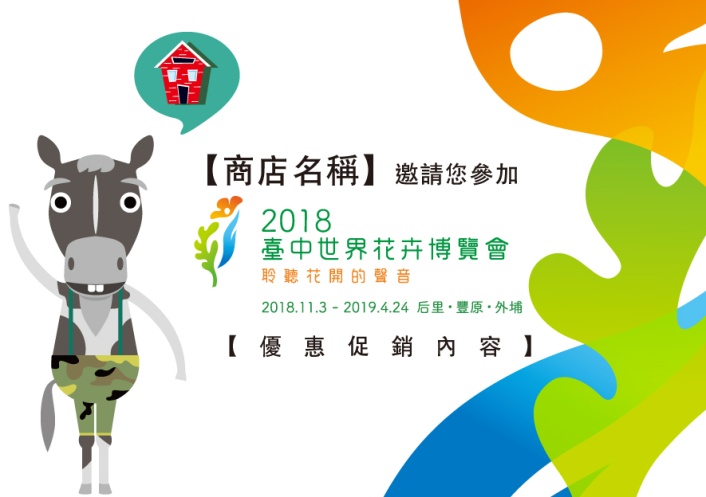 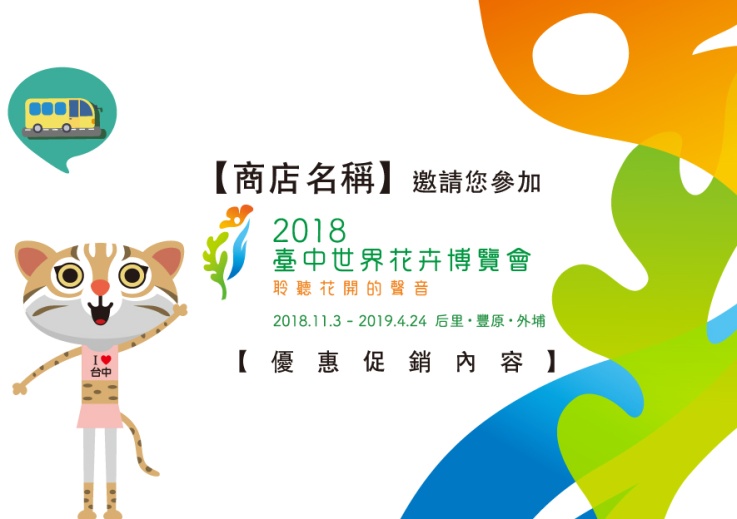 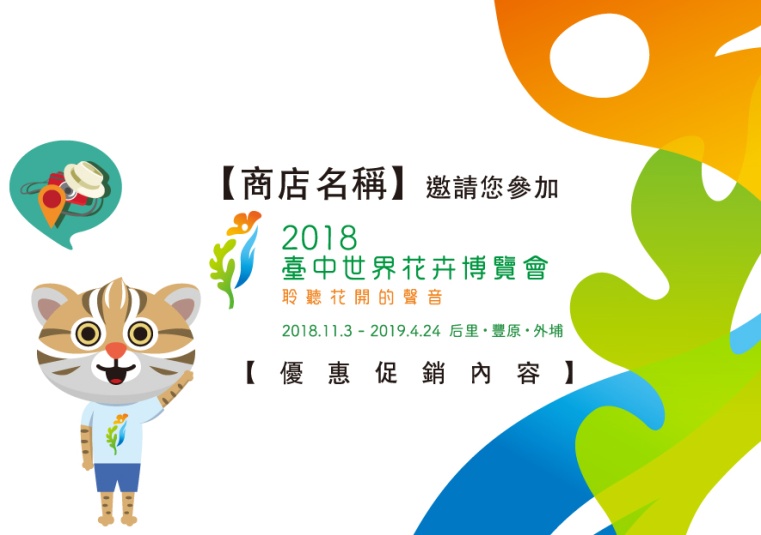 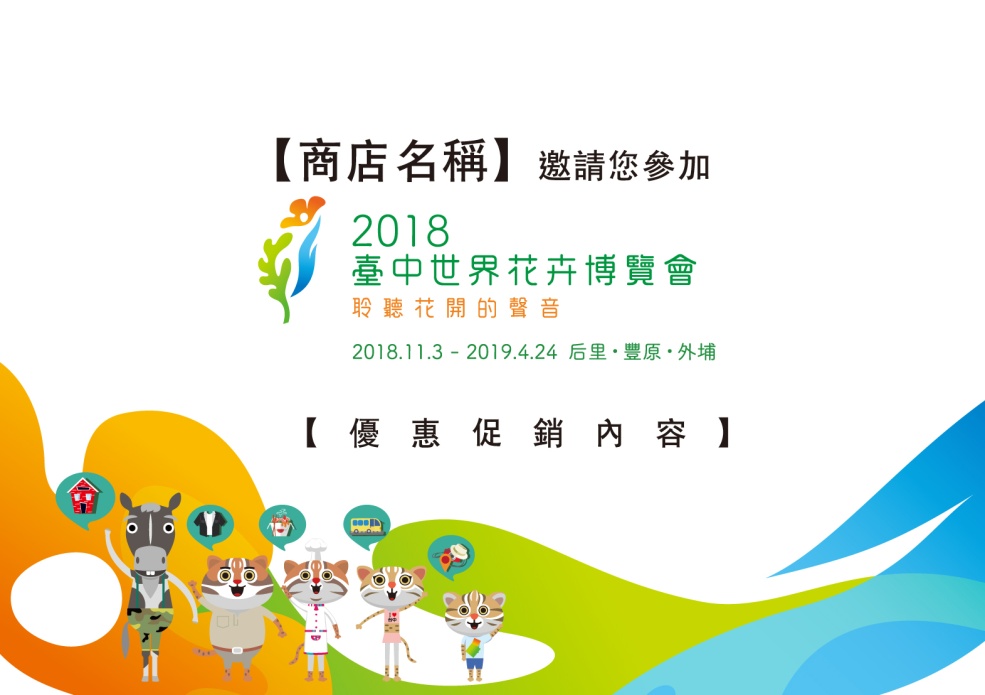 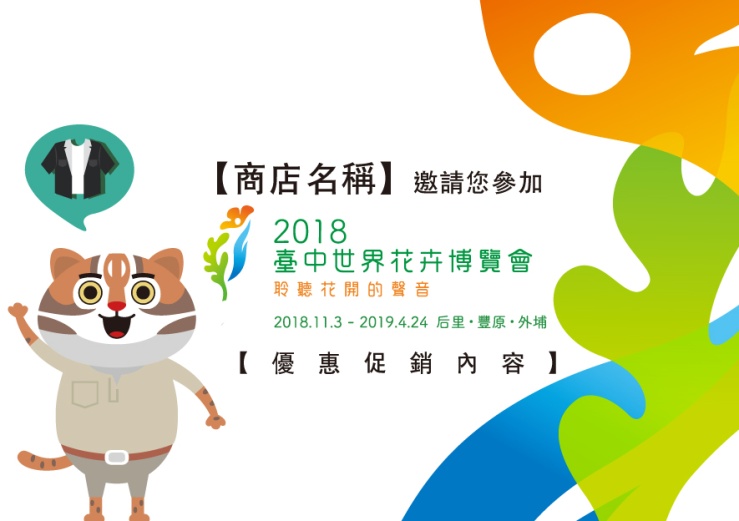 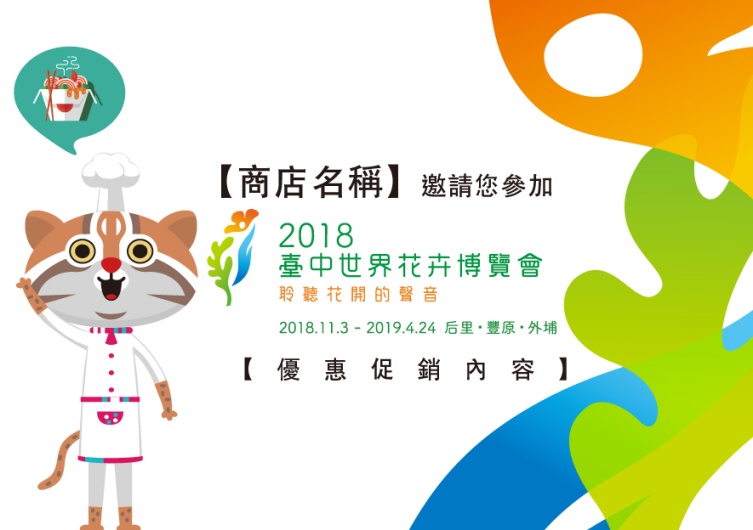 類別資格條件主管機關合作參與方案公益及弱勢團體經政府合法登記（或許可設立）之非營利社團法人或財團法人或機構或團體；並應完成營業（稅籍）登記，可開立收據或統一發票者臺中市政府社會局公益及弱勢團體特約合作參與方案詳情請洽主管機關臺中市政府勞工局輔導之非營利事業法人團體庇護工場、摘星青年、本市工會等臺中市政府勞工局花博特約商店合作參與方案詳情請洽主管機關旅宿業(含旅館業、民宿、溫泉業、觀光遊樂業)依法辦妥公司登記或商業登記，領取觀光旅館業執照、旅館業登記證、民宿登記證、觀光遊樂業執照或溫泉標章之業者。臺中市政府觀光旅遊局業者合作參與方案(可複選)：花博廣告露出：旅宿業者提供戶外適當場地，以帆布輸出或看板宣傳花博會。花博主題館及吉祥物佈置：旅宿業的大廳佈置花博主題館或吉祥物，同時利用QR-CODE連結花博官網，宣傳花博會。花博主題客房：以花博吉祥物佈置主題客房。播放花博影片：旅宿業的迎賓大廳、營業客房播放花博宣傳影片。花博主題餐：以最在地的當令的食材，推出花博主題餐。花博住宿優惠方案：例如，住宿送花博門票，住宿折扣。花博官網連結：旅宿業者的官網連結花博網站。提供免費門票、住宿券或泡湯券，供花博期間抽獎回饋遊客。住宿免費接駁至花博展區。其他合作方案。航空業依法取得民用航空運輸業之業者臺中市政府觀光旅遊局業者合作參與方案(可複選)：提供國外參展團隊往來臺灣之機票折扣及行李托運優惠。推出花博航空假期產品，包裝花博門票或花博好玩卡製作花博限定紀念品贈予航空假期旅客。於機場櫃檯張貼花博海報或設置桌上立牌等文宣。報到櫃檯的行李吊牌設計成花博主題。貴賓室以花博主題布置，並提供花博餐。機上雜誌刊登花博廣編、廣告、播放花博影片。飛機餐提供花博點心、販售花博周邊商品。官網互相串連、於粉絲頁等社群平台露出花博訊息、企業line貼圖加入花博元素。旅行業依法立案之旅行業者臺中市政府觀光旅遊局業者合作參與方案(可複選)：團體行:規劃花博團體行程(如中進中出、北進北出、高進高出)。自由行:販售花博門票及花博好玩卡等相關產品(單獨販售或搭配機加酒、航空假期、訂房產品)。數位媒體行銷:官網串連或於粉絲頁等社群平台分享花博訊息。門市行銷:張貼花博海報及認購花博摺頁印刷張數，放置於門市宣傳。參與國外旅展推廣花博行程。農會臺中市各級農會臺中市政府農業局農會合作參與方案詳情請洽主管機關運輸業(例如客運、計程車業者)資格條件詳情請洽主管機關臺中市政府交通局合作參與方案詳情請洽主管機關店	名英文店名(非必填，倘有填寫可協助露出於英文網站)申	請	單	位( 請填登記之公 司行號 )(請佐附相關證明文件）(請佐附相關證明文件）(請佐附相關證明文件）(請佐附相關證明文件）(請佐附相關證明文件）(請佐附相關證明文件）(請佐附相關證明文件）(請佐附相關證明文件）統	一	編	號營	業	時	間每週:	其他:每週:	其他:每週:	其他:每週:	其他:休息時間休息時間休息時間每月/週:營	業	時	間每日:每日:每日:每日:休息時間休息時間休息時間每日:營	業	地	址( 實 體 店 面 營 業 處 )（若為連鎖店家，欲加入各分店請增附件五，須含各分店之分店名、電話及地址）（若為連鎖店家，欲加入各分店請增附件五，須含各分店之分店名、電話及地址）（若為連鎖店家，欲加入各分店請增附件五，須含各分店之分店名、電話及地址）（若為連鎖店家，欲加入各分店請增附件五，須含各分店之分店名、電話及地址）（若為連鎖店家，欲加入各分店請增附件五，須含各分店之分店名、電話及地址）（若為連鎖店家，欲加入各分店請增附件五，須含各分店之分店名、電話及地址）（若為連鎖店家，欲加入各分店請增附件五，須含各分店之分店名、電話及地址）（若為連鎖店家，欲加入各分店請增附件五，須含各分店之分店名、電話及地址）所屬 地區□ 臺中市	區  □苗栗縣□南投縣  □彰化縣□ 臺中市	區  □苗栗縣□南投縣  □彰化縣□ 臺中市	區  □苗栗縣□南投縣  □彰化縣□ 臺中市	區  □苗栗縣□南投縣  □彰化縣商圈/市場(無則免填)商圈/市場(無則免填)商圈/市場(無則免填)店 家 類 型 （營業類別）□ 食   □ 衣   □ 住   □ 行   □ 育樂□ 食   □ 衣   □ 住   □ 行   □ 育樂□ 食   □ 衣   □ 住   □ 行   □ 育樂□ 食   □ 衣   □ 住   □ 行   □ 育樂□ 食   □ 衣   □ 住   □ 行   □ 育樂□ 食   □ 衣   □ 住   □ 行   □ 育樂□ 食   □ 衣   □ 住   □ 行   □ 育樂□ 食   □ 衣   □ 住   □ 行   □ 育樂店家 適合 之消費 族群(可複選)□親子家庭  □銀髮  □學生  □上班族  □外國旅客(可複選)□親子家庭  □銀髮  □學生  □上班族  □外國旅客(可複選)□親子家庭  □銀髮  □學生  □上班族  □外國旅客(可複選)□親子家庭  □銀髮  □學生  □上班族  □外國旅客(可複選)□親子家庭  □銀髮  □學生  □上班族  □外國旅客(可複選)□親子家庭  □銀髮  □學生  □上班族  □外國旅客(可複選)□親子家庭  □銀髮  □學生  □上班族  □外國旅客(可複選)□親子家庭  □銀髮  □學生  □上班族  □外國旅客(可複選)支付方式(可複選)□現金   □信用卡   □智慧支付（第三方支付、行動支付、電子票證）□現金   □信用卡   □智慧支付（第三方支付、行動支付、電子票證）□現金   □信用卡   □智慧支付（第三方支付、行動支付、電子票證）□現金   □信用卡   □智慧支付（第三方支付、行動支付、電子票證）□現金   □信用卡   □智慧支付（第三方支付、行動支付、電子票證）□現金   □信用卡   □智慧支付（第三方支付、行動支付、電子票證）□現金   □信用卡   □智慧支付（第三方支付、行動支付、電子票證）□現金   □信用卡   □智慧支付（第三方支付、行動支付、電子票證）店	家	服	務	語	言(可複選)□中文   □英文     □日文    □韓文     □其他	       □中文   □英文     □日文    □韓文     □其他	       □中文   □英文     □日文    □韓文     □其他	       □中文   □英文     □日文    □韓文     □其他	       □中文   □英文     □日文    □韓文     □其他	       □中文   □英文     □日文    □韓文     □其他	       □中文   □英文     □日文    □韓文     □其他	       □中文   □英文     □日文    □韓文     □其他	       配合花博特約商店活動期間(2018/11-2019/4)提供何種優惠(可複選)□花博獨享全店折扣	活動： (如：花博獨享，全店8折)□花博獨享來店禮： (每日需至少提供_____個名額)□花博獨享商品優惠：(請說明)□其他：(請說明)□花博獨享全店折扣	活動： (如：花博獨享，全店8折)□花博獨享來店禮： (每日需至少提供_____個名額)□花博獨享商品優惠：(請說明)□其他：(請說明)□花博獨享全店折扣	活動： (如：花博獨享，全店8折)□花博獨享來店禮： (每日需至少提供_____個名額)□花博獨享商品優惠：(請說明)□其他：(請說明)□花博獨享全店折扣	活動： (如：花博獨享，全店8折)□花博獨享來店禮： (每日需至少提供_____個名額)□花博獨享商品優惠：(請說明)□其他：(請說明)□花博獨享全店折扣	活動： (如：花博獨享，全店8折)□花博獨享來店禮： (每日需至少提供_____個名額)□花博獨享商品優惠：(請說明)□其他：(請說明)□花博獨享全店折扣	活動： (如：花博獨享，全店8折)□花博獨享來店禮： (每日需至少提供_____個名額)□花博獨享商品優惠：(請說明)□其他：(請說明)□花博獨享全店折扣	活動： (如：花博獨享，全店8折)□花博獨享來店禮： (每日需至少提供_____個名額)□花博獨享商品優惠：(請說明)□其他：(請說明)□花博獨享全店折扣	活動： (如：花博獨享，全店8折)□花博獨享來店禮： (每日需至少提供_____個名額)□花博獨享商品優惠：(請說明)□其他：(請說明)店內是否設置無障礙空間□是□否□是□否是否為綠色商店或具有綠色標章是否為綠色商店或具有綠色標章是否為綠色商店或具有綠色標章□是□否□是□否□是□否其 他 受 獎 證 明 或接	受	媒	體	專	訪(請佐附相關證明文件)□ 無□ 本店家曾於	年榮獲獎/證明。□ 本店家曾於	年接受平面/電視媒體專訪。□ 本店家獲得清真認證。□ 本店家曾於	年配合臺中市政府臺中樂購活動。□ 其他(請說明)□ 無□ 本店家曾於	年榮獲獎/證明。□ 本店家曾於	年接受平面/電視媒體專訪。□ 本店家獲得清真認證。□ 本店家曾於	年配合臺中市政府臺中樂購活動。□ 其他(請說明)□ 無□ 本店家曾於	年榮獲獎/證明。□ 本店家曾於	年接受平面/電視媒體專訪。□ 本店家獲得清真認證。□ 本店家曾於	年配合臺中市政府臺中樂購活動。□ 其他(請說明)□ 無□ 本店家曾於	年榮獲獎/證明。□ 本店家曾於	年接受平面/電視媒體專訪。□ 本店家獲得清真認證。□ 本店家曾於	年配合臺中市政府臺中樂購活動。□ 其他(請說明)□ 無□ 本店家曾於	年榮獲獎/證明。□ 本店家曾於	年接受平面/電視媒體專訪。□ 本店家獲得清真認證。□ 本店家曾於	年配合臺中市政府臺中樂購活動。□ 其他(請說明)□ 無□ 本店家曾於	年榮獲獎/證明。□ 本店家曾於	年接受平面/電視媒體專訪。□ 本店家獲得清真認證。□ 本店家曾於	年配合臺中市政府臺中樂購活動。□ 其他(請說明)□ 無□ 本店家曾於	年榮獲獎/證明。□ 本店家曾於	年接受平面/電視媒體專訪。□ 本店家獲得清真認證。□ 本店家曾於	年配合臺中市政府臺中樂購活動。□ 其他(請說明)□ 無□ 本店家曾於	年榮獲獎/證明。□ 本店家曾於	年接受平面/電視媒體專訪。□ 本店家獲得清真認證。□ 本店家曾於	年配合臺中市政府臺中樂購活動。□ 其他(請說明)連	絡	人連絡電話連絡電話(室內)：(室內)：(室內)：(傳真):(傳真):連	絡	人連絡電話連絡電話(手機):(手機):(手機):(手機):(手機):   E-mail   店家網址/部落格/   粉絲頁網址(無則免填)提  供  店  家  照  片(請提供 2 張以上店家介紹之照 片 做 活 動 官 網 運 用 。 照片至少為 1200*1600 畫素或300dp i 解 析度之 jp g) 提  供  店  家  照  片(請提供 2 張以上店家介紹之照 片 做 活 動 官 網 運 用 。 照片至少為 1200*1600 畫素或300dp i 解 析度之 jp g) 提  供  店  家  照  片(請提供 2 張以上店家介紹之照 片 做 活 動 官 網 運 用 。 照片至少為 1200*1600 畫素或300dp i 解 析度之 jp g) 提  供  店  家  照  片(請提供 2 張以上店家介紹之照 片 做 活 動 官 網 運 用 。 照片至少為 1200*1600 畫素或300dp i 解 析度之 jp g) 提  供  店  家  照  片(請提供 2 張以上店家介紹之照 片 做 活 動 官 網 運 用 。 照片至少為 1200*1600 畫素或300dp i 解 析度之 jp g) 提  供  店  家  照  片(請提供 2 張以上店家介紹之照 片 做 活 動 官 網 運 用 。 照片至少為 1200*1600 畫素或300dp i 解 析度之 jp g) 提  供  店  家  照  片(請提供 2 張以上店家介紹之照 片 做 活 動 官 網 運 用 。 照片至少為 1200*1600 畫素或300dp i 解 析度之 jp g) 提  供  店  家  照  片(請提供 2 張以上店家介紹之照 片 做 活 動 官 網 運 用 。 照片至少為 1200*1600 畫素或300dp i 解 析度之 jp g) 提  供  店  家  照  片(請提供 2 張以上店家介紹之照 片 做 活 動 官 網 運 用 。 照片至少為 1200*1600 畫素或300dp i 解 析度之 jp g) 提  供  店  家  簡  介(請提供至少約50字的店家簡介)提  供  店  家  簡  介(請提供至少約50字的店家簡介)提  供  店  家  簡  介(請提供至少約50字的店家簡介)提  供  店  家  簡  介(請提供至少約50字的店家簡介)提  供  店  家  簡  介(請提供至少約50字的店家簡介)提  供  店  家  簡  介(請提供至少約50字的店家簡介)提  供  店  家  簡  介(請提供至少約50字的店家簡介)提  供  店  家  簡  介(請提供至少約50字的店家簡介)提  供  店  家  簡  介(請提供至少約50字的店家簡介)審	核結	果(本欄由審核單位填寫)是否符合資格：□ 是	□ 否，原因 	是否符合資格：□ 是	□ 否，原因 	是否符合資格：□ 是	□ 否，原因 	是否符合資格：□ 是	□ 否，原因 	是否符合資格：□ 是	□ 否，原因 	是否符合資格：□ 是	□ 否，原因 	是否符合資格：□ 是	□ 否，原因 	是否符合資格：□ 是	□ 否，原因 	分店名稱聯絡人聯絡方式店家地址申請店家/單位代表人證件類別□身份證 □護照 □法人登記證明  □其他_________________地址聯絡電話電子信箱申請使用目的(花博特約商店專用圖檔僅限印製於海報、DM、商品外包裝及提袋，供特約商店於實體店面範圍內作推廣活動使用，並請檢附樣式圖)□DM □海報 □商品外包裝 □提袋 □實體店面範圍內使用 □贈品使用期間 年      月      日    至       年      月      日申請店家簽章(公司大小章)□申請店家同意下列填表說明條件年       月      日